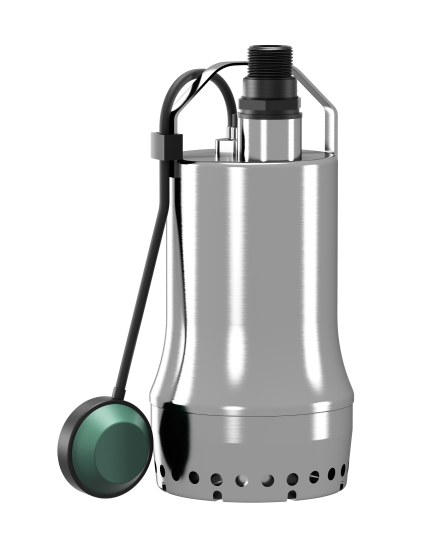 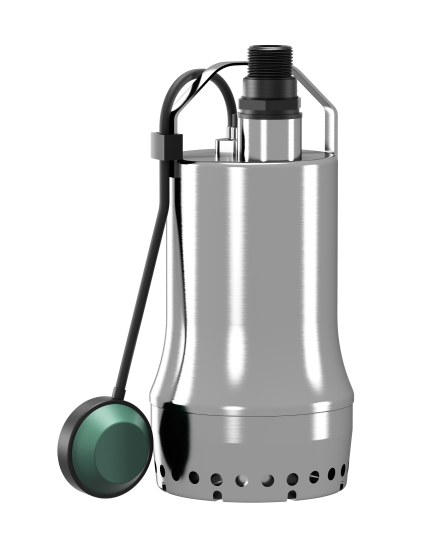 Descriptif pompe de relevage submersible Wilo-Drain TS 32